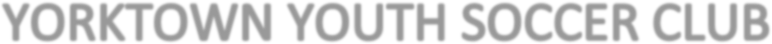 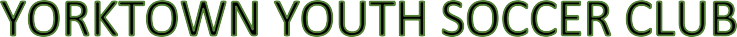 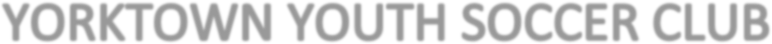 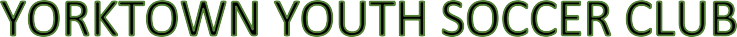 Kindergarten DivisionPRACTICES / GAMES 9:30 am-10:45 am at YCCC FIELDKindergarten DivisionPRACTICES / GAMES 9:30 am-10:45 am at YCCC FIELDKindergarten DivisionPRACTICES / GAMES 9:30 am-10:45 am at YCCC FIELDKindergarten DivisionPRACTICES / GAMES 9:30 am-10:45 am at YCCC FIELDKindergarten DivisionPRACTICES / GAMES 9:30 am-10:45 am at YCCC FIELDKindergarten DivisionPRACTICES / GAMES 9:30 am-10:45 am at YCCC FIELDKindergarten DivisionPRACTICES / GAMES 9:30 am-10:45 am at YCCC FIELDKindergarten DivisionPRACTICES / GAMES 9:30 am-10:45 am at YCCC FIELDKindergarten DivisionPRACTICES / GAMES 9:30 am-10:45 am at YCCC FIELDKindergarten DivisionPRACTICES / GAMES 9:30 am-10:45 am at YCCC FIELDKindergarten DivisionPRACTICES / GAMES 9:30 am-10:45 am at YCCC FIELDKindergarten DivisionPRACTICES / GAMES 9:30 am-10:45 am at YCCC FIELDKindergarten DivisionPRACTICES / GAMES 9:30 am-10:45 am at YCCC FIELDKindergarten DivisionPRACTICES / GAMES 9:30 am-10:45 am at YCCC FIELDKindergarten DivisionPRACTICES / GAMES 9:30 am-10:45 am at YCCC FIELD09/25/202109/25/202109/25/202109/25/202109/25/202109/25/20212021 FALL  SCHEDULE2021 FALL  SCHEDULE10/23/2110/23/2110/23/2110/23/2110/23/2110/23/2110/23/21PlaygroundGazeboTeam BlackvsTeam OrangeTeam BluevsTeam Dk GreenTeam BluevsTeam Dk GreenACMESolarisACMESolaris2021 FALL  SCHEDULE2021 FALL  SCHEDULEPlaygroundGazeboTeam YellowvsTeam  OrangeTeam YellowvsTeam  OrangeTeam BlackvsTeam Dk GreenTeam BlackvsTeam Dk GreenACMESolarisACMESolarisPlaygroundGazeboTeam Neon GrnVsTeam YellowACMESolarisACMESolaris2021 FALL  SCHEDULE2021 FALL  SCHEDULEPlaygroundGazebo     Team Neon GrvsTeam  Blue     Team Neon GrvsTeam  BlueACMESolarisACMESolaris10/2/2110/2/2110/2/2110/2/2110/2/2110/2/212021 FALL  SCHEDULE2021 FALL  SCHEDULE10/30/2110/30/2110/30/2110/30/2110/30/2110/30/2110/30/21PlaygroundGazeboTeam BluevsTeam OrangeTeam Dk GreenvsTeam Neon GrTeam Dk GreenvsTeam Neon GrTeam Dk GreenvsTeam Neon GrACMESolaris2021 FALL  SCHEDULE2021 FALL  SCHEDULEPlaygroundGazeboTeam BlackvsTeam OrangeTeam BlackvsTeam OrangeTeam BluevsTeam Dk GreenTeam BluevsTeam Dk GreenACMESolarisACMESolarisPlaygroundGazeboTeam BlackVsTeam YellowACMESolaris2021 FALL  SCHEDULE2021 FALL  SCHEDULEPlaygroundGazeboTeam YellowvsTeam Neon GrTeam YellowvsTeam Neon GrACMESolarisACMESolaris10/09/2110/09/2110/09/2110/09/2110/09/2110/09/212021 FALL  SCHEDULE2021 FALL  SCHEDULE11/6/2111/6/2111/6/2111/6/2111/6/2111/6/2111/6/21PlaygroundGazeboTeam YellowvsTeam BlueTeam BlackvsTeam Neon GrTeam BlackvsTeam Neon GrTeam BlackvsTeam Neon GrACMESolaris2021 FALL  SCHEDULE2021 FALL  SCHEDULEPlaygroundGazeboTeam BlueVsTeam OrangeTeam BlueVsTeam OrangeTeam Neon GrvsTeam  Dk GreenTeam Neon GrvsTeam  Dk GreenACMESolarisACMESolarisPlaygroundGazeboTeam Dk GreenvsTeam OrangeACMESolaris2021 FALL  SCHEDULE2021 FALL  SCHEDULEPlaygroundGazeboTeam BlackvsTeam YellowTeam BlackvsTeam YellowACMESolarisACMESolaris10/16/2110/16/2110/16/2110/16/2110/16/2110/16/212021 FALL  SCHEDULE2021 FALL  SCHEDULEPlaygroundGazeboTeam BluevsTeam BlackTeam Dk GreenvsTeam YellowTeam Dk GreenvsTeam YellowTeam Dk GreenvsTeam YellowACMESolaris2021 FALL  SCHEDULE2021 FALL  SCHEDULEPlaygroundGazebo  ACMESolaris  ACMESolarisPlaygroundGazeboTeam OrangevsTeam Neon GrACMESolaris2021 FALL  SCHEDULE2021 FALL  SCHEDULEPlaygroundGazebo  ACMESolaris  ACMESolaris////////////////////////////////////////////////////////////////////////////////////////////////////////////////////////////////////////////////////////////////////////////////////////////////////////////////////////////////////////////////////////////////////////////////////////////////////////////////////////////////////////////////////////////////////////////////////////////////////////////////////////////////////////////////////////////////////////////////////////////////////////////////////////////////////////////////////////////////////////////////////////////////////////////////////////////////////////////////////////////////////////////////////////////////////////////////////////////////////////////////////////////////////////////////////////////////////////////////////////////////////////////////////////////////////////////////////////////////////////////////////////////////////////////////////////////////////////////////////////////////////////////////////////////////////////////////////////////////////////////////////////////////////////////////////////////////////////////////////////////////////////////////////////////////////////////////////////////////////////////////////////////////////////////////////////////////////////////////////////////////////////////////////////////////////////////////////////////////////////////////////////////////////////////////////////////////////////////////////////////////////////////////////////////////////////////////////////////////////////////////////////////////////////////////////////////////////////////////////////////////////////////////////////////////////////////////////////////////////////////////////////////////////////////////////////////////////////////////////////////////////////////////////////////////////////////////////////////////////////////////////////////////////////////////////////////////////////////////////////////////////////////////////////////////////////////////////////////////////////////////////////////////////////////////////////////////////////////////////////////////////////////////////////////////////////////////////////////////////////////////////////////////////////////////////////////////////////////////////////////////////////////////////////////////////////////////////////////////////////////////////////////////////////////////////////////////////////////////////////////////////////////////////////////////////////////////////////////////////////////////////////////////////////////////////////////////////////////////////////////////////////////////////////////////////////////////////////////////////////////////////////////////////////////////////////////////////////////////////////////////////////////////////////////////////////////////////////////////////////////////////////////////////////////////////////////////////////////////////////////////////////////////////////////////////////////////////////////////////////////////////////////////////////////////////////////////////////////////////////////////////////////////////////////////////////////////////////////////////////////////////////////////////////////////////////////////////////////////////////////////////////////////////////////////////////////////////////////////////////////////////////////////////////////////////////////////////////////////////////////////////////////////////////////////////////////////////////////////////////////////////////////////////////////////////////////////////////////////////////////////////////////////////////////////////////////////////////////////////////////////////////////////////////////////////////////////////////////////////////////////////////////////////////////////////////////////////////////////////////////////////////////////////////////////////////////////////////////////////////////////////////////////////////////////////////////////////////////////////////////////////////////////////////////////////////////////////////////////////////////////////////////////////////////////////////////////////////////////////////////////////////////////////////////////////////////////////////////////////////////////////////////////////////////////////////////////////////////////////////////////////////////////////////////////////////////////////////////////////////////////TeamColorColorPractice DayPractice DayCoachCoachPhone #Phone #Phone #EmailEmailEmailEmailEmailTeam #1BLUEBLUESaturdaySaturdayManny GonzalezManny Gonzalez201-704-8439201-704-8439201-704-8439johago521@gmail.comjohago521@gmail.comjohago521@gmail.comjohago521@gmail.comjohago521@gmail.comTeam #2DK GREENDK GREENSaturdaySaturdayElizabeth GordonElizabeth Gordon309-337-8484309-337-8484309-337-8484elzbth.gordon@gmail.comelzbth.gordon@gmail.comelzbth.gordon@gmail.comelzbth.gordon@gmail.comelzbth.gordon@gmail.comTeam #3Neon GreenNeon GreenSaturdaySaturdayJacob ThomasJacob Thomas
jacob.thomas114@gmail.com
jacob.thomas114@gmail.com
jacob.thomas114@gmail.com
jacob.thomas114@gmail.com
jacob.thomas114@gmail.comTeam #4YELLOWYELLOWSaturdaySaturdayExon De L TorreExon De L Torre
exondelatorre@gmail.com
exondelatorre@gmail.com
exondelatorre@gmail.com
exondelatorre@gmail.com
exondelatorre@gmail.comFIELD ADDRESS: YCCC (Jack Devito Field)                                                                                                                 FIELD PLAY RULES:  3v3,  NO GOALIE                        264 Veterans RoadYorktown Heights, NY 10598 FIELD CONTACTS:OFFICE PH: 914-214-8118Email: yysc@verizon.net www.yorktownsoccer.org Facebook @yorktownyouthsoccer Instagram @yorktown_soccerFIELD ADDRESS: YCCC (Jack Devito Field)                                                                                                                 FIELD PLAY RULES:  3v3,  NO GOALIE                        264 Veterans RoadYorktown Heights, NY 10598 FIELD CONTACTS:OFFICE PH: 914-214-8118Email: yysc@verizon.net www.yorktownsoccer.org Facebook @yorktownyouthsoccer Instagram @yorktown_soccerFIELD ADDRESS: YCCC (Jack Devito Field)                                                                                                                 FIELD PLAY RULES:  3v3,  NO GOALIE                        264 Veterans RoadYorktown Heights, NY 10598 FIELD CONTACTS:OFFICE PH: 914-214-8118Email: yysc@verizon.net www.yorktownsoccer.org Facebook @yorktownyouthsoccer Instagram @yorktown_soccerFIELD ADDRESS: YCCC (Jack Devito Field)                                                                                                                 FIELD PLAY RULES:  3v3,  NO GOALIE                        264 Veterans RoadYorktown Heights, NY 10598 FIELD CONTACTS:OFFICE PH: 914-214-8118Email: yysc@verizon.net www.yorktownsoccer.org Facebook @yorktownyouthsoccer Instagram @yorktown_soccerFIELD ADDRESS: YCCC (Jack Devito Field)                                                                                                                 FIELD PLAY RULES:  3v3,  NO GOALIE                        264 Veterans RoadYorktown Heights, NY 10598 FIELD CONTACTS:OFFICE PH: 914-214-8118Email: yysc@verizon.net www.yorktownsoccer.org Facebook @yorktownyouthsoccer Instagram @yorktown_soccerFIELD ADDRESS: YCCC (Jack Devito Field)                                                                                                                 FIELD PLAY RULES:  3v3,  NO GOALIE                        264 Veterans RoadYorktown Heights, NY 10598 FIELD CONTACTS:OFFICE PH: 914-214-8118Email: yysc@verizon.net www.yorktownsoccer.org Facebook @yorktownyouthsoccer Instagram @yorktown_soccerFIELD ADDRESS: YCCC (Jack Devito Field)                                                                                                                 FIELD PLAY RULES:  3v3,  NO GOALIE                        264 Veterans RoadYorktown Heights, NY 10598 FIELD CONTACTS:OFFICE PH: 914-214-8118Email: yysc@verizon.net www.yorktownsoccer.org Facebook @yorktownyouthsoccer Instagram @yorktown_soccerFIELD ADDRESS: YCCC (Jack Devito Field)                                                                                                                 FIELD PLAY RULES:  3v3,  NO GOALIE                        264 Veterans RoadYorktown Heights, NY 10598 FIELD CONTACTS:OFFICE PH: 914-214-8118Email: yysc@verizon.net www.yorktownsoccer.org Facebook @yorktownyouthsoccer Instagram @yorktown_soccerFIELD ADDRESS: YCCC (Jack Devito Field)                                                                                                                 FIELD PLAY RULES:  3v3,  NO GOALIE                        264 Veterans RoadYorktown Heights, NY 10598 FIELD CONTACTS:OFFICE PH: 914-214-8118Email: yysc@verizon.net www.yorktownsoccer.org Facebook @yorktownyouthsoccer Instagram @yorktown_soccerFIELD ADDRESS: YCCC (Jack Devito Field)                                                                                                                 FIELD PLAY RULES:  3v3,  NO GOALIE                        264 Veterans RoadYorktown Heights, NY 10598 FIELD CONTACTS:OFFICE PH: 914-214-8118Email: yysc@verizon.net www.yorktownsoccer.org Facebook @yorktownyouthsoccer Instagram @yorktown_soccerFIELD ADDRESS: YCCC (Jack Devito Field)                                                                                                                 FIELD PLAY RULES:  3v3,  NO GOALIE                        264 Veterans RoadYorktown Heights, NY 10598 FIELD CONTACTS:OFFICE PH: 914-214-8118Email: yysc@verizon.net www.yorktownsoccer.org Facebook @yorktownyouthsoccer Instagram @yorktown_soccerFIELD ADDRESS: YCCC (Jack Devito Field)                                                                                                                 FIELD PLAY RULES:  3v3,  NO GOALIE                        264 Veterans RoadYorktown Heights, NY 10598 FIELD CONTACTS:OFFICE PH: 914-214-8118Email: yysc@verizon.net www.yorktownsoccer.org Facebook @yorktownyouthsoccer Instagram @yorktown_soccerFIELD ADDRESS: YCCC (Jack Devito Field)                                                                                                                 FIELD PLAY RULES:  3v3,  NO GOALIE                        264 Veterans RoadYorktown Heights, NY 10598 FIELD CONTACTS:OFFICE PH: 914-214-8118Email: yysc@verizon.net www.yorktownsoccer.org Facebook @yorktownyouthsoccer Instagram @yorktown_soccerFIELD ADDRESS: YCCC (Jack Devito Field)                                                                                                                 FIELD PLAY RULES:  3v3,  NO GOALIE                        264 Veterans RoadYorktown Heights, NY 10598 FIELD CONTACTS:OFFICE PH: 914-214-8118Email: yysc@verizon.net www.yorktownsoccer.org Facebook @yorktownyouthsoccer Instagram @yorktown_soccer